Referrals to the Bright Beginnings PathwayThe Bright Beginnings pathway is part of the Evelina Health Visiting Service that provides rapid assessment and enhanced support to families who have complex health and social care needs in order to improve health outcomes for children and families. Referrals can be made any time between pregnancy and 2 years after birth. Children can be seen on this pathway until their 5th birthday as long as they continue to meet the necessary criteria. All parents/ families that meet the pathway criteria will be triaged and allocated to an Early Intervention Health Visitor (EIHV). In addition to the five mandated Healthy Child Programme contacts, families on the pathway will receive more structured continuity of care, continuous assessment and individualised support through additional contacts at set points, as per the Bright Beginnings Contact Schedule.  Parents/carers/families can be referred to the service if they present one or more of the following risk criteria: Young parents aged 19 and under Significant mental health conditions (not issues of low mood alone)Domestic violence and abuse posing current risk or impact (including intimate partner violence, forced marriage, honour-based violence)Alcohol and substance misuse posing current risk or impactParent with a learning disabilities or complex medical needs posing current risk or impactParental history of safeguarding issues (Child Looked After, Child in Need or subject to a Child Protection Plan, gang affiliation, female genital mutilation, sexual exploitation, adverse childhood experiences) posing current risk or impactConcealed pregnancies posing current risk or impactNew referrals onto the pathway will only be accepted if the child is under 2 years of age. Referrals need to be made via email, using the attached referral form and can be made by any relevant professional/ agency, including: Perinatal Mental Health teamsChildren Social CareMaternity and Neonatal servicesSafeguarding Children teams/ MASHGeneral Practitioners Liaison Health Visitor/ Specialist Health VisitorsUniversal Health Visiting teamsBright Beginnings Referral FormDate of initial assessment: Referral discussed with client:     Yes □      NoComments (if applicable):Eligibility Criteria for referral: Referrer DetailsName:                                                                         Signature:Designation:                                                              Telephone: Email Address:                                                           Please email your referral to: gst-tr.earlyinterventionhealthvisitingservice@nhs.net Client DetailsClient DetailsClient DetailsClient DetailsClient DetailsClient DetailsClient DetailsClient DetailsClient DetailsFirst NameFirst NameFamily NameFamily NameDate of BirthDate of BirthNHS NumberNHS NumberAddressAddressTelephone/ mobileTelephone/ mobileGP Name & AddressGP Name & AddressExpected date of delivery (if applicable)Expected date of delivery (if applicable)Partner/ Significant Other Details (If applicable)Partner/ Significant Other Details (If applicable)Partner/ Significant Other Details (If applicable)Partner/ Significant Other Details (If applicable)Partner/ Significant Other Details (If applicable)Partner/ Significant Other Details (If applicable)Partner/ Significant Other Details (If applicable)Partner/ Significant Other Details (If applicable)Partner/ Significant Other Details (If applicable)First NameFirst NameFamily NameFamily NameDate of BirthDate of BirthNHS NumberNHS NumberAddress (if not living with partner)Address (if not living with partner)Telephone/ mobileTelephone/ mobileRelationship with clientRelationship with clientChildren’s Details (if applicable)Children’s Details (if applicable)Children’s Details (if applicable)Children’s Details (if applicable)Children’s Details (if applicable)Children’s Details (if applicable)Children’s Details (if applicable)Children’s Details (if applicable)Children’s Details (if applicable)NameDOBDOBDOBNHS NumberNHS NumberNHS NumberNHS Number1.2. 3.4.Other family members in householdOther family members in householdOther family members in householdOther family members in householdOther family members in householdOther family members in householdOther family members in householdOther family members in householdOther family members in householdNameNameNameDOBDOBRelationship to clientRelationship to clientRelationship to client1.2. 3.4.Reasons for Referral (please include details of any initial assessments carried out):Reasons for Referral (please include details of any initial assessments carried out):Reasons for Referral (please include details of any initial assessments carried out):Reasons for Referral (please include details of any initial assessments carried out):Reasons for Referral (please include details of any initial assessments carried out):Reasons for Referral (please include details of any initial assessments carried out):Reasons for Referral (please include details of any initial assessments carried out):Reasons for Referral (please include details of any initial assessments carried out):Reasons for Referral (please include details of any initial assessments carried out):Has a CAF/MARF been sent to Social Care?   Yes  □    No  □Has a CAF/MARF been sent to Social Care?   Yes  □    No  □Has a CAF/MARF been sent to Social Care?   Yes  □    No  □Has a CAF/MARF been sent to Social Care?   Yes  □    No  □Has a CAF/MARF been sent to Social Care?   Yes  □    No  □Has a CAF/MARF been sent to Social Care?   Yes  □    No  □Has a CAF/MARF been sent to Social Care?   Yes  □    No  □Has a CAF/MARF been sent to Social Care?   Yes  □    No  □Date of referral: Has the Safeguarding team been informed?    Yes □    No  □Has the Safeguarding team been informed?    Yes □    No  □Has the Safeguarding team been informed?    Yes □    No  □Has the Safeguarding team been informed?    Yes □    No  □Has the Safeguarding team been informed?    Yes □    No  □Has the Safeguarding team been informed?    Yes □    No  □Has the Safeguarding team been informed?    Yes □    No  □Has the Safeguarding team been informed?    Yes □    No  □Date of referral: Involvement of other agencies/ practitionersInvolvement of other agencies/ practitionersInvolvement of other agencies/ practitionersInvolvement of other agencies/ practitionersInvolvement of other agencies/ practitionersInvolvement of other agencies/ practitionersInvolvement of other agencies/ practitionersInvolvement of other agencies/ practitionersInvolvement of other agencies/ practitionersNameNameNameAgency/ DesignationAgency/ DesignationAgency/ DesignationAgency/ DesignationContact detailsContact detailsPlease Tick   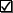 Young parents aged 19 and under Significant mental health conditions (not issues of low mood alone)Domestic violence and abuse posing current risk or impact (including intimate partner violence, forced marriage, honour-based violence)Alcohol and substance misuse posing current risk or impactParent with a learning disabilities or complex medical needs posing current risk or impactParental history of safeguarding issues (Child Looked After, Child in Need or subject to a Child Protection Plan, gang affiliation, female genital mutilation, sexual exploitation, adverse childhood experiences) posing current risk or impactConcealed pregnancies posing current risk or impactHas relevant information been sent to any other agencies/ practitioners:Please     Tick CAMHSSafeguarding Children TeamGPHealth VisitorMidwifeSchool NurseSocial Worker/Children’s Social CareOther professionals/ services (please specify):